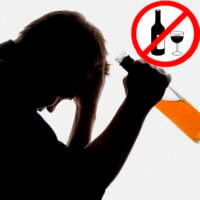                                                             7 июля в республике проводится                                                                                Единый день здоровья                                                            «День профилактики алкоголизма»                                     алкоголизма»                              Негативное воздействие алкоголизма                                                    настолько велико, что затрагивает не только                                                              здоровье, но и судьбу семьи.                                                  Алкоголь является психотропным веществом,                                                            вызывающим зависимость.Алкогольная зависимость характеризуется поведенческими и иными реакциями, обязательно включающими непреодолимое влечение к постоянному или периодическому приёму алкоголя, с целью ощутить его психологическое воздействие, а иногда для того, чтобы снять дискомфорт, вызванный его отсутствием.В средних и больших дозах алкоголь сразу угнетает деятельность центральной нервной системы, в том числе головного мозга. Чрезмерное употребление алкоголя значительно влияет на риск развития заболеваний сердечно – сосудистой системы, печени.Этиловый спирт, в тех или иных количествах присутствует в пиве, вине и таких продуктах перегонки, как виски, джин и ром.Последствия алкогольной зависимости.Ухудшение здоровья и психологическая деградация человека.Разрушение семей.Совершение преступлений.Нарушение психики человека, смена эйфории на депрессию и недовольство жизнью может привести к суициду.Отказ от алкоголя зависит только от самого человека, и только он сам может сделать выбор отказавшись от спиртного, сделать свою жизнь счастливой, прекрасной, насыщенной яркими красками и гармонией с окружающим миром.